KADA REĆI „MOLIM“…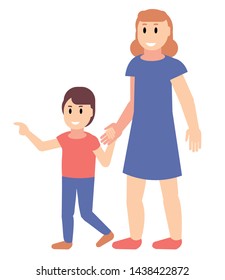 KADA NEŠTO ŽELIŠ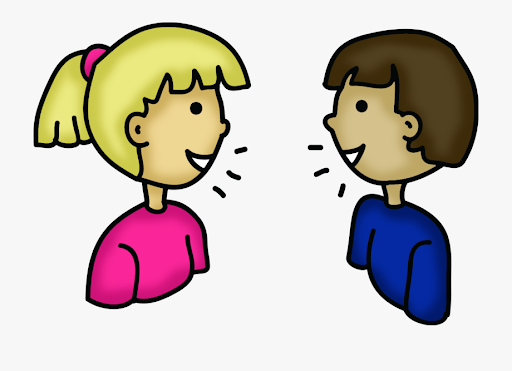 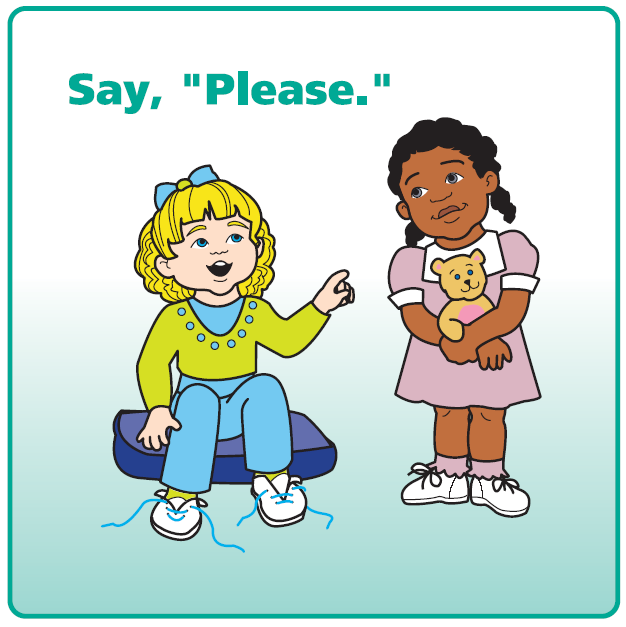       OKRENI SE PREMA TOJ OSOBI                          I RECI: „MOLIM (PREDMET).“